3公埼理第291号令和3年9月7日会員各位　　　　　　　　　　　公益社団法人　　埼玉県理学療法士会　　　　　　　　　会　長　　 　　　　　   南本　浩之　　　　　　　　　　　　　　　　　　　　　　　　　　　西部ブロック理事　　　　吉川　貴矩三芳エリア長　　　　　　安本　誠志　　　　　　　　　　　　　　　　　　　　　　　　　　　　　　　　　（公文書番号にて公印省略）令和3年度　西部ブロック三芳エリア　症例報告会のご案内拝啓　時下ますますご清栄のこととお喜び申し上げます。平素は当士会の運営に格別なるご高配、ご協力を賜りまして厚く御礼申し上げます。この度、（公社）埼玉県理学療法士会西部ブロック三芳エリアでは下記のとおり「症例報告会」を開催いたします。万障お繰り合わせの上ご参加頂きますようご案内申し上げます。敬具記1）日時日　時：令和3年12月7日（火）18：30～20：00（受付開始18：00）場　所：ZOOMを使用したオンライン形式2）内容内　容：症例報告会形　式：口述5題定　員：30名対　象：当会会員・他士会会員・非会員及び養成校学生参加費：無料（会員・養成校学生）、1,000円（他県士会員）、5,000円（協会非会員）新人教育プログラム単位：※発表者以外は新人教育プログラムの単位となりません。※本研修受講では、専門理学療法士ならびに認定理学療法士資格取得および更新に関わる履修ポイントは取得できません。3）申し込み方法下記ＱＲコードよりお申し込みください。https://forms.gle/iNb7n1156Z75mu9h8　　※お断りをする場合のみ、電子メールにてご連絡いたします。事務局から連絡がない場合は参加可能です。　　※連絡なくキャンセルされた場合は今後の参加を制限させていただく場合もございます。※申し込み締め切り：令和3年12月3日（金）　17:00まで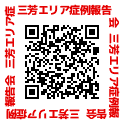 4）オンラインミーティングでの注意事項　＊参加者様には「zoomミーティングへの招待URL」を申込みいただいたメールアドレス宛に後日お送りいたします。　＊PC、タブレットスマートホンなどの電子器具及び通信環境は事前に参加者様側でお整えください。　＊ご参加場所はお任せいたします。ご自宅や所属先などからオンライン上にてご参加ください。尚、動画視聴と同等の通信料が発生いたしますので、Wi-Fi環境下でのご参加を推奨いたします。また、セキュリティの観点からFree Wi-Fiは推奨致しません。　＊本研修会での録画・録音等は禁止とさせていただきます。　＊出席確認のため、研修中はビデオをONにして、ご自身の顔が映るようにしてご参加ください。5）お問い合わせ先　　TMGあさか医療センターリハビリテーション部安本誠志　　E-mail： m_yasumoto@tmg.or.jp　　TEL：048-466-2055